Informacja o sytuacjina rynku pracy wg stanuna dzień 30 kwietnia 2016r.Powiat Kędzierzyńsko-KozielskiKędzierzyn-Koźle  24.05.2016r. Stopa i poziom bezrobocia.Stopa bezrobocia w powiecie kędzierzyńsko-kozielskim w kwietniu 2016r. wynosiła 10,9 % i była niższa w ujęciu miesięcznym o 0,4% oraz w ujęciu  rocznym o  0,8 %. Tabela nr 1a  - Stopa bezrobocia w kraju , w województwie oraz w powiecie.*szacunek bez korekty GUS      
Liczba bezrobotnych zarejestrowanych w Powiatowym Urzędzie Pracy w Kędzierzynie-Koźlu w dniu       30 kwietnia 2016r. wynosiła  3667 osób i  była niższa w ujęciu miesięcznym o 141 osób oraz  
niższa w ujęciu  rocznym o 214 osób.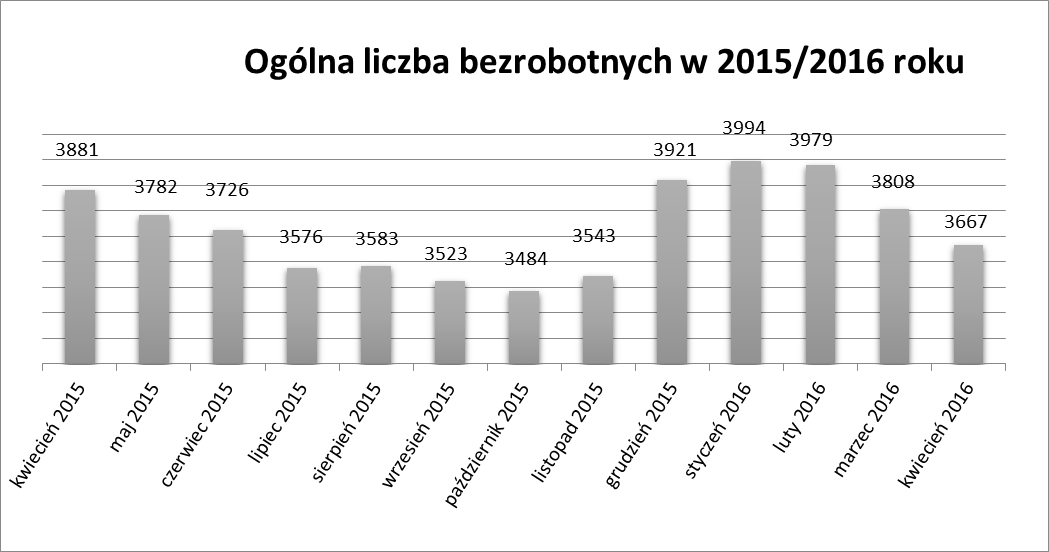 W miesiącu kwietniu 2016r. odnotowano spadek osób bezrobotnych we wszystkich gminach powiatu kędzierzyńsko-kozielskiego w ujęciu miesięcznym oraz w ujęciu rocznym.Tabela nr 1b  - Bezrobocie na lokalnym rynku pracy z podziałem na gminy. Struktura bezrobotnych.W kwietniu 2016r. w ujęciu miesięcznym odnotowano spadek osób bezrobotnych będących w szczególnej sytuacji na rynku pracy we wszystkich kategoriach za wyjątkiem osób korzystających 
ze świadczeń z pomocy społecznej oraz osób posiadających co najmniej jedno dziecko niepełnosprawne do 18 roku życia.W kwietniu 2016r. w ujęciu rocznym odnotowano spadek osób bezrobotnych będących w szczególnej sytuacji na rynku pracy w następujących kategoriach:Długotrwale bezrobotnePowyżej 50 roku życiaKorzystające ze świadczeń z pomocy społecznejNiewielki wzrost zanotowano natomiast w następujących kategoriach:NiepełnosprawniDo 30 roku życiaDo 25 roku życiaPosiadające co najmniej jedno dziecko do 6 roku życia Ruch bezrobotnych.W kwietniu 2016r  w stosunku do miesiąca poprzedniego nastąpił spadek rejestracji (o 15 osób). Wskaźnik płynności rynku pracy , liczony jako stosunek liczby bezrobotnych podejmujących pracę 
do liczby nowo zarejestrowanych w kwietniu 2016r. wyniósł 65,3 %  gdy w marcu 2016r. 
61,2 %.    Tabela nr 3a  – Napływ i odpływ bezrobotnych.W kwietniu 2016r. najwięcej osób zarejestrowało się z następujących branż :Przetwórstwo przemysłowe – 71 osóbHandel hurtowy i detaliczny, naprawy pojazdów samochodowych 
włączając motocykle  – 56 osóbBudownictwo – 44 osobyW 13 branżach liczba osób rejestrujących jest większa niż w poprzednim miesiącu, natomiast 
w 5 branżach mniejsza. Największy spadek rejestrujących się bezrobotnych odnotowano 
w branży: Handel hurtowy i detaliczny, naprawy pojazdów samochodowych włączając motocykle.Tabela nr 3b – Bezrobotni rejestrujący się wg rodzaju działalności ostatniego miejsca pracy ( dane szacunkowe )Najwięcej osób rejestrujących się w miesiącu kwietniu 2016r. to ponownie sprzedawcy  (36 osób) 
oraz osoby nie posiadające żadnego zawodu i specjalności (57 osób). Tabela nr 3c – Bezrobotni rejestrujący się wg zawodu i specjalności (dane szacunkowe). Oferty pracy.W kwietniu 2016r. do Powiatowego Urzędu Pracy w Kędzierzynie-Koźlu zgłoszono 278 ofert pracy, mniej w ujęciu miesięcznym o 83 oferty pracy oraz więcej w ujęciu rocznym o 58 ofert pracy.Zgłoszone oferty pracy dotyczyły między innymi: 198 – miejsc pracy niesubsydiowanej, tj. 71,2% wszystkich ofert  80 – miejsc pracy subsydiowanej,  tj. 28,8% wszystkich ofertOferty pracy  pochodziły z następujących sektorów:246 - z sektora niepublicznego, tj. 88,5% wszystkich ofert  32 - z sektora publicznego, tj. 11,5% wszystkich ofert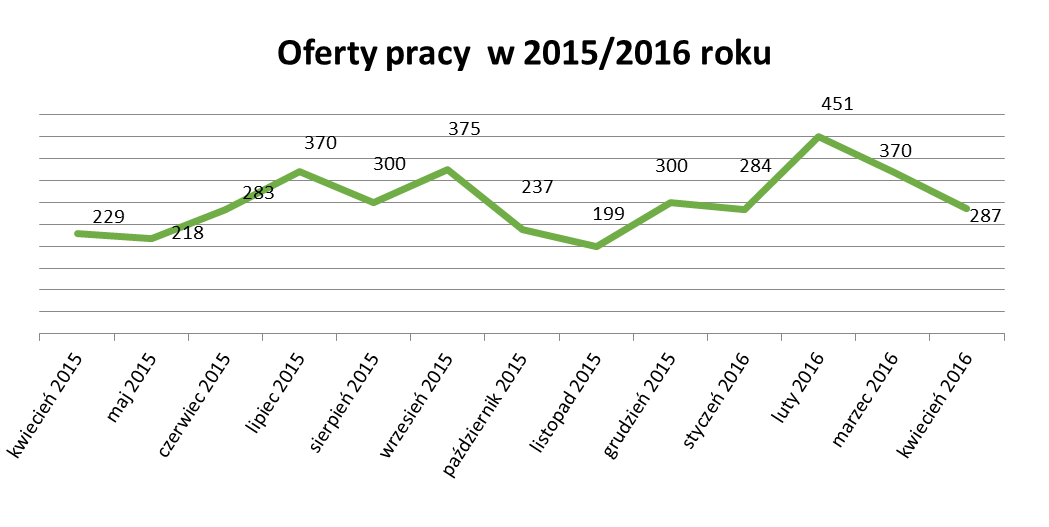 W kwietniu 2016r. najwięcej ofert pracy zgłoszono w następujących  branżach:Działalność profesjonalna, naukowa i techniczna Handel hurtowy i detaliczny, naprawy pojazdów samochodowych włączając motocykleBudownictwoTabela nr 4 – Oferty pracy Stopa bezrobocia w %kwiecień
2015marzec
2016kwiecień 
2016Przyrost/spadek                IV 2015-IV 2016Przyrost/spadek                 III 2016-IV 2016Stopa bezrobocia w %kwiecień
2015marzec
2016kwiecień 
2016Przyrost/spadek                IV 2015-IV 2016Przyrost/spadek                 III 2016-IV 2016Kraj11,210,09,5-1,7-0,5Województwo11,610,39,8*-1,8-0,5Powiat Kędzierzyn-Koźle11,711,310,9*-0,8-0,4Miasto/Gminakwiecień 2015kwiecień 2015marzec 2016marzec 2016kwiecień 2016kwiecień 2016Przyrost/spadek                  IV 2015 – IV 2016     Przyrost/spadek                  IV 2015 – IV 2016     Przyrost/spadek                   III 2016 - IV 2016     Przyrost/spadek                   III 2016 - IV 2016     Miasto/GminaOgółem KobietyOgółem KobietyOgółem KobietyOgółemKobietyOgółemKobietyOgółem388120763808208036672031-214-45-141-49Kędzierzyn-Koźle267614072670142525991392-77-15-71-33Bierawa278160243143231141-47-19-12-2Cisek166891498213476-32-13-15-6Pawłowiczki303163294171276168-275-18-3Polska Cerekiew193103188107185107-84-30Reńska Wieś265154264152242147-23-7-22-5T Tabela nr 2a - Zmiany zachodzące na lokalnym rynku pracy w wybranych kategoriach bezrobotnych.Wybrane kategorie bezrobotnychkwiecień 2015kwiecień 2015marzec 2016marzec 2016kwiecień 2016kwiecień 2016Przyrost/spadek                   IV 2015 - IV 2016    Przyrost/spadek                   IV 2015 - IV 2016    Przyrost/spadek                   III 2016 – IV 2016     Przyrost/spadek                   III 2016 – IV 2016     Wybrane kategorie bezrobotnychOgółem KobietyOgółem KobietyOgółem KobietyOgółemKobietyOgółemKobietyStan bezrobotnych na koniec m-ca388120763808208036672031-214-45-141-49 z prawem do zasiłku389212345189322191-67-21-232zwolnione z przyczyn dot. zakładu   pracy22013317010415398-67-35-17-6Zamieszkali na wsi120566911396561068639-137-30-71-17Bez kwalifikacji147782314748101406790-71-33-68-20Bez doświadczenia zawodowego824496862516822511-215-40-5Osoby będące w szczególnej sytuacji na rynku pracyOsoby będące w szczególnej sytuacji na rynku pracyOsoby będące w szczególnej sytuacji na rynku pracyOsoby będące w szczególnej sytuacji na rynku pracyOsoby będące w szczególnej sytuacji na rynku pracyOsoby będące w szczególnej sytuacji na rynku pracyOsoby będące w szczególnej sytuacji na rynku pracyOsoby będące w szczególnej sytuacji na rynku pracyOsoby będące w szczególnej sytuacji na rynku pracyOsoby będące w szczególnej sytuacji na rynku pracyOsoby będące w szczególnej sytuacji na rynku pracyDo 30 roku życia97162410606679836421218-77-25Do 25 roku życia4783105243104812983-12-43-12Długotrwale bezrobotne233912902099123120711214-268-76-28-17Powyżej 50 roku życia129551312405181203497-95-16-37-21Korzystające ze świadczeń z pomocy społecznej429234174116177122-252-11236Posiadające co najmniej jedno dziecko do 6 roku życia656541678554657553112-21-1Posiadające  co najmniej jedno dziecko niepełnosprawne do 18 roku życia1915191419150001Niepełnosprawni2961413201673171682127-31Napływ i odpływ bezrobotnych w 2016r. marzec 2016kwiecień 2016 Przyrost/spadekNarastająco w 2016r.NAPŁYW  (rejestracje)Ogółem464449-151930Kobiety2342340946ODPŁYW  (wyłączenia)Ogółem635590-452184Kobiety308283-251082w tym podjęcia pracy28429391169Sekcja PKDBezrobotni rejestrujący sięw marcu 2016r.Bezrobotni rejestrujący sięw kwietniu 2016r.Przyrost/spadekPrzetwórstwo przemysłowe64717Handel hurtowy i detaliczny, naprawy pojazdów samochodowych włączając motocykle7756-21Budownictwo274417Działalność w zakresie usług administrowania i działalność wspierająca38413Działalność związana z zakwaterowaniem i usługami gastronomicznymi17258Pozostała działalność usługowa2318-5Transport i gospodarka magazynowa11154Administracja publiczna i obrona narodowa; obowiązkowe zabezpieczenia społeczne1714-3Opieka zdrowia i pomoc społeczna12142Edukacja8124Działalność związana z obsługą rynku nieruchomości2108Działalność profesjonalna, naukowa i techniczna1810-8Działalność związana z kulturą , rozrywką i rekreacją396Działalność finansowa i ubezpieczeniowa583Dostawa wody i gospodarowanie ściekami i odpadamioraz działalność związana z rekultywacją264Rolnictwo, leśnictwo, łowiectwo i rybactwo363Informacja i komunikacja341Wytwarzanie i zaopatrywanie w energię elektryczną, gaz, parę wodną, gorącą wodę i powietrze do układów klimatyzacyjnych21-1Górnictwo i wydobywanie11-Gospodarstwo domowe  pracowników zatrudniające; gospodarstwa domowe produkujące wyroby i świadczące usługi na własne potrzeby00-Organizacje i zespoły eksterytorialne00-Branże , w których liczba rejestrujących się bezrobotnych:kwiecień 2016r.rośnie13bez zmian3spada5Zawody i specjalnościZawody i specjalnościLiczba osób rejestrujących się w kwietniu 2016 r.NazwaKodLiczba osób rejestrujących się w kwietniu 2016 r.Sprzedawca52230136Kucharz51200116Murarz71120215Pomocniczy robotnik budowlany93130112Fryzjer51410110Technik ekonomista331403 10Sekcja PKDOferty pracyw kwietniu 2016bez miejsc aktywizacji zawodowej (ilość stanowisk)Oferty pracynarastającobez miejsc aktywizacji zawodowej w 2016r.Działalność profesjonalna, naukowa i techniczna85160Handel hurtowy i detaliczny, naprawy pojazdów samochodowych włączając motocykle38138Budownictwo29197Przetwórstwo przemysłowe27157Transport i gospodarka magazynowa1269Działalność związana z zakwaterowaniem i usługami gastronomicznymi833Rolnictwo, leśnictwo, łowiectwo i rybactwo427Edukacja417Działalność finansowa i ubezpieczeniowa414Opieka zdrowia i pomoc społeczna315Pozostała działalność usługowa216Działalność związana z kulturą , rozrywką i rekreacją115Działalność w zakresie usług administrowania i działalność wspierająca12Dostawa wody i gospodarowanie ściekami i odpadamioraz działalność związana z rekultywacją11Informacja i komunikacja-6Górnictwo i wydobywanie-3Działalność związana z obsługą rynku nieruchomości-1Administracja publiczna i obrona narodowa; obowiązkowe zabezpieczenia społeczne-13Gospodarstwo domowe  pracowników zatrudniające; gospodarstwa domowe produkujące wyroby i świadczące usługi na własne potrzeby--Wytwarzanie i zaopatrywanie w energię elektryczną, gaz, parę wodną, gorącą wodę i powietrze do układów klimatyzacyjnych--Organizacje i zespoły eksterytorialne--